Anmeldung für die 10V1 an der MS GHR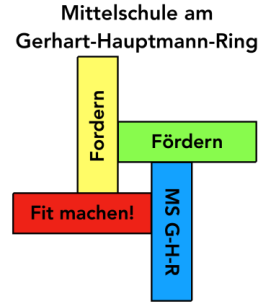 Name: 						            Vorname: 		_______________		Geburtsdatum: 					Geburtsort: 		_______________		Nationalität: 						Umgangssprache zu Hause: ______________________Religion/Bekenntnis: 					besuchter Unterricht:  O Rel rk. O Rel ev. O EthikEinschulungsjahr: 		 			Wiederholungen: ___Erziehungsberechtigte: ____________________________________________________________________________Vater: 							Mutter: 			_______________	Adresse: 					_______________			__________		Telefon: 				____  	Handy/Arbeit: 	________		_________	E-Mail Adresse(n): _________________________________________________________________________________Bisher besuchte Schule: 			_______________						Impfnachweis wurde vorgelegt:     O Ja.	 O Nein. Begründung: __________________________________	Erreichter Schnitt im Quali: ___________________________________________Wahlpflichtfach:Bisher belegtes Fach in der Jahrgangsstufe 9:  O Technik 			O Wirtschaft					O Soziales  	Evtl. Änderungswunsch zur 10V1: O Technik 			O Wirtschaft					O Soziales  	München, den 												Unterschrift d. Erziehungsberechtigten		